Composition 4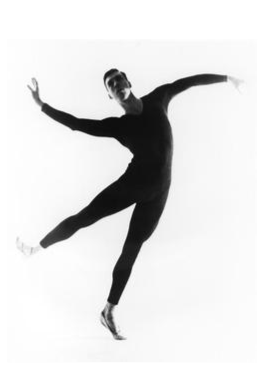 T,TH 9:00 am – 12:00 noonInstructor – Courtney D. Jones	Office Hours:  Requests for a private conference are available during the hours of 8:30 – 3pm whenever necessary.  I can be reached by email at: cjones46@houstonisd.orgRequired attire:  Ladies – Colored Leotard and black or pink tights. Men- Black tights, Solid color T-Shirt tucked into tights or colored leotard. Hair must be worn up and secured to head. No warm-ups, jazz pants, jewelry or socks.Course Objective: Improvisation/Choreography – Space, Time, Energy, Levels, Dynamics, Patterns, Form and Tempo.Students will express ideas and interpret images found in the environment through movement. You will be able to improvise and demonstrate original movement and perform basic compositional forms using fundamental choreographic processes. You will be able to incorporate appropriate movement vocabulary when identifying qualities and discussing meaning or performance and production in dance and distinguish commonalities between dance and other subject areas.Course Requirements:	75% Choreographic Assignments and Final Solo Exam, Daily Participation, Journal Assignments15% Written Exams and Quizzes 	10% Review, Volunteer Assignment, Notebook Assignments: Artist Statement, Composer EssayNotebookYour notebook should be brought to every class. Organization is very important (use time-trackers). Notebook/ 1 inch 3-ring binder with pockets and divided into 5 sections with dividers labeled:Class Overview & Assignment Calendar/InfoNotesNotebook Assignments  (Always be prepared for random GRADED Notebook checks)Choreographic Studies/ Journal AssignmentsQuiz/ExamsNO LATE WORK WILL BE ACCEPTED FOR WRITTEN ASSIGNMETSCHEATING OF ANY KIND WILL RESULT IN AN AUTOMATIC ZERO AND P IN CONDUCTJournal Assignments						Ongoing WeeklyJournal Assignments are due the following class. 5 points will be deducted from grade every day assignment is late. You may email your journal assignments to: cjones46@houstonisd.org. I will accept assignments on time if posted by 1:00 pm day assignment is due. You may also turn in a typed hard copy in class if you prefer.Questions are expected to be answered in complete sentences, with correct spelling and legibility. I expect a lot of thought and introspection in all responses.Many times journal assignments might feel like “busy work.” Please do not take this position. I do read your journals and often find the entries to be personal and to provide a deeper insight and understanding into your opinions on reflection and composition.  Final Exam – Music Selection Due		Tuesday – September 19, 2017You will need to find two contrasting music selections that you will potentially use for your final solo exam.The music selections must be recorded on a CD by you to turn in on Tuesday, September 19th.Music selections must be one and a half to two minutes in length and have no lyrics. Selections should be faded out. (I can help) No splicing or chopping of music.Look for music that has several dynamic changes, tempo, climax and interesting instrumentation. Consider music that you would use for ARTS if you were a senior?Review your Doris Humphrey’s checklist about music before turning in proposals.You will receive a grade on submission of music on time. Late submissions will be warrant a 5 pt. deduction per late day.Do not wait to the last minute.Notebook Assignments – Due			Thursday – October 5, 2017You will receive a grade for a well-organized Notebook.Artist Statement & Dance Photos – 3 with description – Write a short 5-10 sentence Artist Statement describing yourself as an artist.  Additionally choose 3 dance photos that you personally relate or connect to and explain why. Must include: dancer/choreographer, photographer credit, title of piece if applicable for each image.Contemporary Composer for Dance Essay Dance and Reality TV Essay- See New York Times Article So You Think You Can Judge Dance.Dance Card/Zest Dance Calendar – Houston Dance EventsGrant Writing Essay-Attend/Volunteer at a Professional Dance Event in Houston and write a review about event and volunteer duties. Quizes & Tests –Vocabulary Quiz- September 26, 2017Final Written Test- October 10, 2017Plagiarism in Composition and Choreography With the vast amount of dance accessible through attending live performances, dance conventions and competitions and reality television it can become easy for a young choreographer to confuse being inspired by the creations of others than actually crafting their own work.  By signing the attached moral clause, the student is stating that to the best of their knowledge they are presenting a compositional study and/or choreographic work that is of their own artistic conception and construction.  Always remember to ask yourself: “Am I being a responsible artist and further, how would I feel if someone stole my work and presented it as their own?”  HSPVA Dance Composition 4 Moral Clause and HONOR CODEI pledge that to the best of my knowledge I am presenting a compositional study and/or choreographic work that is of my own artistic conception and construction.  __________________________________					_____________Student Signature									Date